Калужская  областьСЕЛЬСКОЕ ПОСЕЛЕНИЕ «ПОСЕЛОК ДЕТЧИНО»ПОСЕЛКОВОЕ  СОБРАНИЕРЕШЕНИЕот «   21 » марта 2019г.                                                                                                            № 17«О внесении изменений в Решениепоселкового Собрания № 50 от 12.12.2018г.«О бюджете сельского поселения «Поселок Детчино»на 2019 год и плановый период 2020-2021 годов»» 	Руководствуясь Бюджетным кодексом Российской Федерации, ст. 9 Устава сельского поселения «Поселок Детчино», Положением о бюджетном процессе в сельском поселении «Поселок Детчино», утверждённым решением поселкового Собрания сельское поселение «Поселок Детчино» от 04.08.2016г. № 44Поселковое Собрание сельского поселения «Поселок Детчино»РЕШИЛО:1. Внести в Решение поселкового Собрания сельского поселения «Поселок Детчино» от 12.12.2018г. № 50 «О бюджете сельского поселения «Поселок Детчино» на 2019 год и плановый период 2020-2021 годов», следующие изменения: 1.1. Изложить пункт 1 в следующей редакции:«1. Утвердить основные характеристики бюджета сельского поселения «Поселок Детчино» на 2019 год:            общий объем доходов бюджета сельского поселения «Поселок Детчино» в сумме 42 514 788 рублей 00 копеек, в том числе объем безвозмездных поступлений в сумме 20 109 248 рублей 93 копеек;	общий объем расходов бюджета сельского поселения «Поселок Детчино» в сумме 43 048 625 рублей 54 копейки;            нормативную величину резервного фонда поселковой администрации сельского поселения «Поселок Детчино» 100 000 рублей; 	верхний предел муниципального внутреннего долга на 01 января 2019 года в сумме 0,00 руб., в том числе верхний предел долга по муниципальным гарантиям в сумме 0,00 руб.;           предельный объем муниципального долга сельского поселения «Поселок Детчино» в сумме 5 000 000 рублей;           дефицит бюджета сельского поселения «Поселок Детчино» в сумме 533 837 рублей 54 копейки».	1.2. Внести изменения в приложение № 1 согласно приложению № 1 к настоящему решению.1.3. Внести изменения в приложение № 4 согласно приложению № 2 к настоящему решению.1.4. Внести изменения в приложение №6 согласно приложению № 3 к настоящему решению.1.5. Внести изменения в приложение №8 согласно приложению № 4 к настоящему решению.1.6. Внести изменения в приложение №10 согласно приложению № 5 к настоящему решению.1.7. Внести изменения в приложение №12 согласно приложению № 6 к настоящему решению.1.8. Внести изменения в приложение №14 согласно приложению № 7 к настоящему решению.2. Настоящее решение вступает в силу с момента официального опубликования в Малоярославецкой районной газете «Маяк» и подлежит размещению на официальном сайте поселковой администрации сельского поселения «Поселок Детчино».  Глава сельского поселения             		                                          А.М. Воробьев«Поселок Детчино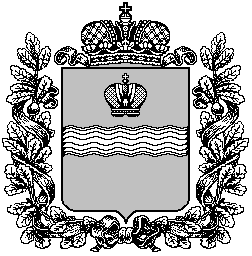 